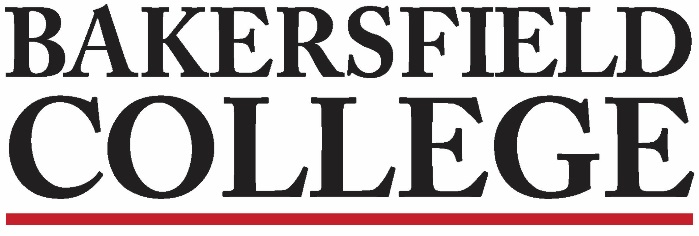 Guided Pathways Implementation Team (GPIT) Orientation November 29, 202112:00 pm ZoomAgendaAttendees: Set NotetakerChair Report – Jessica, GraceProgress Reports UpdatesEnrollments DashboardBCSW Update: LeoPicture 20 minsStudent Information Desk - MarisaWinter Break SID Hours15 minutesSpring Enrollments & MessagingOutgoing email/announcement10 minutes